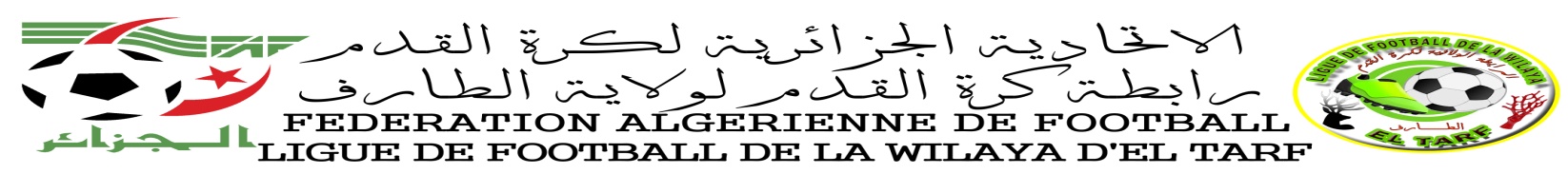 RECTIFICATIF  PROGRAMMATION « 7EME JOURNEE »SAISON 2019/2020 DIVISION HONNEURJOURNEE DU SAMEDI : 04/01/2020LIEUXDATESN° RENCRENCONTREHORCATOBSZERIZERCommunalSAMEDI04/01/202038RBZ  Vs USBB11 H 00SANNULEEZERIZERCommunalSAMEDI04/01/202041CRBZ Vs CMR14 H 00SCHEBAITAOPOWSAMEDI04/01/202039UZA Vs WAK14 H 00SEL-KALAOPOWSAMEDI04/01/202037JSEK Vs A.BES14H 00SAIN-ASSELCommunalSAMEDI04/01/202040CRBAA Vs ORCT14 H 00SCHEBAITAOPOWSAMEDI04/01/202042ESEC Vs WAB11 H 00S